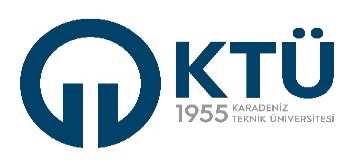 SAĞLIK KÜLTÜR VE SPOR DAİRE BAŞKANLIĞISAĞLIK KÜLTÜR VE SPOR DAİRE BAŞKANLIĞISAĞLIK KÜLTÜR VE SPOR DAİRE BAŞKANLIĞISAĞLIK KÜLTÜR VE SPOR DAİRE BAŞKANLIĞI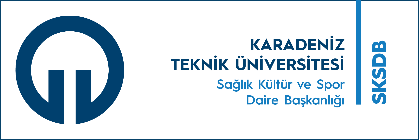 İMZA YETKİSİ DEVRİ FORMUİMZA YETKİSİ DEVRİ FORMUİMZA YETKİSİ DEVRİ FORMUİMZA YETKİSİ DEVRİ FORMUDok. Kodu: İK. FR. İYD.02Yay. Tar: 22.11.2022Yay. Tar: 22.11.2022Revizyon No: 2Rev. Tar: 11.11.2022Rev. Tar: 11.11.2022Sayfa Sayısı: 01YETKİYİ DEVREDENYETKİYİ DEVREDENYETKİYİ DEVREDENYETKİYİ DEVREDENYETKİYİ DEVREDENYETKİYİ DEVREDENYETKİYİ DEVREDENAdı SoyadıUnvanı Görevi İmzasıYETKİYİ DEVRELANYETKİYİ DEVRELANYETKİYİ DEVRELANYETKİYİ DEVRELANYETKİYİ DEVRELANYETKİYİ DEVRELANYETKİYİ DEVRELANAdı SoyadıUnvanı Görevi İmzasıYETKİ DEVİRİNİN KONUSUYETKİ DEVİRİNİN KONUSUYETKİ DEVİRİNİN KONUSUYETKİ DEVİRİNİN KONUSUYETKİ DEVİRİNİN KONUSUYETKİ DEVİRİNİN KONUSUYETKİ DEVİRİNİN KONUSUYetki Devrinin SüresiYetki Devrinin SüresiYetki Devrinin Yasal DayanağıYetki Devrinin Yasal Dayanağı07.11.2022 tarih ve 1878 Sayılı İç Genelge (2022/1)KTÜ İnsan Kaynakları Yönergesi Ek-8 Ek Hükümler Dördüncü bölüm yetki devri, imza yetkisi07.11.2022 tarih ve 1878 Sayılı İç Genelge (2022/1)KTÜ İnsan Kaynakları Yönergesi Ek-8 Ek Hükümler Dördüncü bölüm yetki devri, imza yetkisi07.11.2022 tarih ve 1878 Sayılı İç Genelge (2022/1)KTÜ İnsan Kaynakları Yönergesi Ek-8 Ek Hükümler Dördüncü bölüm yetki devri, imza yetkisi07.11.2022 tarih ve 1878 Sayılı İç Genelge (2022/1)KTÜ İnsan Kaynakları Yönergesi Ek-8 Ek Hükümler Dördüncü bölüm yetki devri, imza yetkisi07.11.2022 tarih ve 1878 Sayılı İç Genelge (2022/1)KTÜ İnsan Kaynakları Yönergesi Ek-8 Ek Hükümler Dördüncü bölüm yetki devri, imza yetkisiUYGUNDUR…/…../……UYGUNDUR…/…../……UYGUNDUR…/…../……UYGUNDUR…/…../……UYGUNDUR…/…../……UYGUNDUR…/…../……UYGUNDUR…/…../……